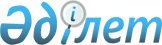 Об утверждении Инструкции по медицинскому освидетельствованию и представлению осужденных к освобождению от отбывания наказания в связи с болезнью
					
			Утративший силу
			
			
		
					Приказ Министра юстиции Республики Казахстан от 11 декабря 2001 года № 152. Зарегистрирован в Министерстве юстиции Республики Казахстан 15 февраля 2002 года № 1756. Утратил силу приказом Министра юстиции Республики Казахстан от 18 ноября 2009 года № 145

      Сноска. Утратил силу приказом Министра юстиции РК от 18.11.2009  № 145 (порядок введения в действие см. п. 4).     "Согласовано"                               "Согласовано"   

  Генеральный Прокурор                      Председатель Верховного суда   

  Республики Казахстан                         Республики Казахстан 

  Государственный советник 

  юстиции 3 класса      "Согласовано" 

  Министр здравоохранения 

  Республики Казахстан       В соответствии со статьей 73 Уголовного кодекса Республики 

Казахстан, статьями 97, 168, 169 Уголовно-исполнительного кодекса 

Республики Казахстан, в целях упорядочения представления осужденных к 

освобождению от отбывания наказания в связи с болезнью, приказываю: 

      1. Утвердить прилагаемые: 

      1) Инструкцию по медицинскому освидетельствованию и представлению 

осужденных к освобождению от отбывания наказания в связи с болезнью; 

      2) исключен приказом Министра юстиции РК от 28.11.2007 N 320 (вводится в действие со дня его официального опубликования); 

      3) формы медицинской документации Специальной медицинской комиссии: 

      Заключение медицинского освидетельствования осужденного (ой) 

Специальной медицинской комиссией; 

      Журнал учета осужденных, освидетельствованных Специальной 

медицинской комиссией. 

      2. Приказ вводится в действие с 1 января 2002 года. 

      3. Контроль за исполнением настоящего приказа возложить на 

Председателя Комитета уголовно-исполнительной системы Министерства 

юстиции Республики Казахстан       Министр юстиции 

   Республики Казахстан 

                                                 Утверждена 

                                          приказом Министра юстиции 

                                             Республики Казахстан 

                                        от 11 декабря 2001 года N 152                               Инструкция 

          по медицинскому освидетельствованию и представлению 

        осужденных к освобождению от отбывания наказания в связи 

                              с болезнью 

                          1. Общие положения 

      1. Медицинское освидетельствование осужденных, представляемых к 

освобождению от отбывания наказания в связи с болезнью, представляет собой 

комплекс организационных и практических мероприятий, осуществляемых в 

целях улучшения медицинского обеспечения осужденных и соответствующих 

нормативным правовым актам Республики Казахстан. 

      2. Настоящая Инструкция по медицинскому освидетельствованию и 

представлению осужденных к освобождению от отбывания наказания в связи с 

болезнью определяет организацию проведения медицинского 

освидетельствования осужденных, представляемых к освобождению от отбывания 

наказания в связи с болезнью. 

      3. Задачей органов медицинского освидетельствования осужденных, представляемых к освобождению от отбывания наказания в связи с болезнью, 

является освидетельствование осужденных, представленных руководством 

исправительного учреждения, на предмет наличия заболеваний и психических 

расстройств, являющихся основанием представления к освобождению от 

отбывания наказания в связи с болезнью. 

      4. Для решения задач медицинского освидетельствования осужденных, 

представляемых к освобождению от отбывания наказания в связи с болезнью, в 

медицинских службах Управлений Комитета УИС областей создаются Специальные 

медицинские комиссии по освидетельствованию осужденных, представляемых к 

освобождению от отбывания наказания в связи с болезнью (далее - СМК). 

      Состав СМК утверждается начальниками управлений Комитета УИС 

областей. СМК состоит из председателя - руководителя медицинской службы и 

двух врачей лечебного профиля - членов комиссии. При необходимости состав 

комиссии может быть расширен за счет привлечения врачей лечебного профиля 

здравоохранения Комитета УИС Министерства юстиции Республики Казахстан. 

      5. В своей работе СМК руководствуется Уголовным кодексом, 

Уголовно-исполнительным кодексом Республики Казахстан, настоящими 

Правилами и другими нормативными правовыми актами Республики Казахстан. 

      6. Делопроизводство СМК ведется в порядке, установленном настоящими 

Правилами. 

      7. Анализ обоснованности заключений медицинского освидетельствования 

осужденных СМК проводится Управлением медицинского обеспечения осужденных 

Комитета УИС Министерства юстиции Республики Казахстан. 

      2. Медицинское освидетельствование осужденных, представляемых 

         к освобождению от отбывания наказания в связи с болезнью 

      8. Осужденные, страдающие психическими расстройствами, лишающими их 

возможности осознавать фактический характер и общественную опасность своих 

действий (бездействия) либо руководить ими, подлежат освобождению 

независимо от характера и тяжести совершенного преступления, назначенного 

и отбытого срока наказания, поведения во время отбывания наказания и 

других обстоятельств. При этом суд, вынося постановление об освобождении, 

решает вопрос о необходимости применения принудительных мер медицинского 

характера, предусмотренных ст. 90 Уголовного кодекса Республики Казахстан. 

      При решении вопроса об освобождении лиц от отбывания наказания, 

страдающих иной тяжелой болезнью, препятствующей отбыванию наказания, суд 

учитывает тяжесть совершенного преступления, личность осужденного и другие 

обстоятельства. 

      9. Если есть основания полагать, что осужденный страдает 

заболеванием, указанным в Перечне заболеваний, являющихся основанием для 

представления осужденных к освобождению от отбывания наказания в связи с 

болезнью (далее - Перечень) и дающим основание для освобождения в связи с 

болезнью, начальник исправительного учреждения или другого органа, 

исполняющего наказание, по решению врачебно-контрольной комиссии (далее - 

ВКК) медицинской части или иного лечебно-профилактического учреждения той 

же колонии или органа, где отбывает наказание осужденный, направляет его 

на освидетельствование СМК. 

      Если будет признано, что заболевание подпадает под Перечень, 

составляется Заключение СМК, направляемое начальнику учреждения, в котором 

лицо отбывает наказание. В Заключении СМК, относительно лица, страдающего 

психическим расстройством, в соответствии со статьей 90 Уголовного кодекса 

Республики Казахстан, указывается необходимость назначения и вид 

принудительной меры медицинского характера. 

      10. Для постановки вопроса об освобождении лица от отбывания 

наказания в связи с болезнью в суд направляются представление, Заключение 

СМК, характеристика и личное дело, которое после рассмотрения материала 

возвращается в исправительное учреждение или орган, который исполняет 

наказание в отношении данного осужденного. 

      В представлении указываются данные об осужденном, о тяжести 

совершенного им преступления, о его личности, о поведении в период 

отбывания наказания и о характере заболевания, которым он страдает. 

      11. Медицинскому освидетельствованию СМК подлежат осужденные, у 

которых заболевание наступило в период отбывания наказания, а также после 

совершения преступления, если заболевания в результате прогрессирования 

приобрели характер, указанный в Перечне, и если стационарное лечение не 

дало положительных результатов. 

      12. Заключение СМК выдается после тщательных динамичных медицинских 

обследований больного, свидетельствующих о безуспешности проводимого 

лечения с учетом заключительного диагноза по представлению начальника 

исправительного учреждения или другого органа, исполняющего наказание. 

      13. Медицинское освидетельствование СМК осужденных, страдающих 

психическими расстройствами, проводится только в специализированных (профильных) учреждениях. <*> 

      Сноска. Пункт 13 с изменениями - приказом Министра юстиции Республики Казахстан от 20 ноября 2002 года N 165. 

      14. Заключение СМК оформляется в трех экземплярах: первый 

направляется в суд, второй приобщается к истории болезни, третий 

направляется в медицинскую службу Управления Комитета УИС по области. 

      15. Осужденные, в отношении которых служебной проверкой установлено, 

что их болезнь наступила в результате умышленного причинения себе вреда 

здоровью во время отбывания наказания, к освобождению от отбывания 

наказания по болезни не представляются, за исключением случаев, когда в 

момент причинения себе вреда здоровью лицо находилось в состоянии острого 

психического расстройства. Данное обстоятельство должно быть установлено 

комиссией врачей - специалистов. 

      16. При рассмотрении в суде материала об освобождении осужденного от 

отбывания наказания в связи с болезнью участие прокурора и присутствие 

представителя СМК или лечащего врача обязательны. 

      17. На осужденных, которым суд отказал в освобождении от отбывания 

наказания в связи с болезнью, в случае ухудшения состояния здоровья, 

препятствующего отбыванию наказания, материалы могут быть повторно 

направлены в суд независимо от времени вынесения судом постановления об 

отказе. 

      18. Учет осужденных, освидетельствованных СМК, независимо от того, 

представлены материалы в суд или нет, производится в Журнале учета 

осужденных, представленных к освобождению от отбывания наказания в связи с 

болезнью, который ведется в медицинских службах Управлений Комитета УИС 

областей. 

      19. Осужденные, освобожденные судом от отбывания наказания в связи с 

болезнью, в случае необходимости стационарного лечения, в соответствии с 

нормативными правовыми актами Республики Казахстан, подлежат 

госпитализации в территориальные организации здравоохранения. 

      20. Надзор за законностью представления (непредставления) в суд 

осужденных к освобождению от отбывания наказания в связи с болезнью 

осуществляется Генеральным Прокурором Республики Казахстан и подчиненными 

ему прокурорами. 

                                                  Утвержден 

                                          приказом Министра юстиции 

                                            Республики Казахстан 

                                        от 11 декабря 2001 года N 152                               Перечень 

        заболеваний, являющихся основанием для представления 

          осужденных к освобождению от отбывания наказания 

                        в связи с болезнью        Сноска. Перечень исключен приказом Министра юстиции РК от 28.11.2007 N 320 (вводится в действие со дня его официального опубликования). 

                                                 Утверждено 

                                          приказом Министра юстиции 

                                             Республики Казахстан 

                                        от 11 декабря 2001 года N 152 штамп учреждения                               Заключение 

                   специальной медицинской комиссии Осужденный (ая)          _______________________________________________ 

                                 (Фамилия, имя, отчество) 

Год и место рождения     _______________________________________________ Кем и когда осужден (а)  _______________________________________________ Статья УК РК             ______________ Срок ___________________________ 

Начало срока             ______________ Конец срока ____________________ 

Личное дело N            ______________                               I. Жалобы 

_______________________________________________________________________ 

_______________________________________________________________________                              II. Анамнез жизни 

_______________________________________________________________________ 

_______________________________________________________________________ 

_______________________________________________________________________                         III. Анамнез заболевания 

_______________________________________________________________________ 

_______________________________________________________________________ 

_______________________________________________________________________                          IV. Объективный статус 

________________________________________________________________________ 

                      (Антропометрические данные)   1) Кожные покровы, видимые слизистые, подкожно-жировая клетчатка 

_______________________________________________________________________ 

_______________________________________________________________________ 

_______________________________________________________________________                       2) Опорно-двигательная система 

_______________________________________________________________________ 

_______________________________________________________________________ 

_______________________________________________________________________                            3) Органы дыхания 

_______________________________________________________________________ 

_______________________________________________________________________ 

_______________________________________________________________________                       4) Сердечно-сосудистая система 

_______________________________________________________________________ 

_______________________________________________________________________ 

_______________________________________________________________________                         5) Пищеварительная система 

_______________________________________________________________________ 

_______________________________________________________________________ 

_______________________________________________________________________                           6) Мочеполовая система 

_______________________________________________________________________ 

_______________________________________________________________________ 

_______________________________________________________________________                         7) Неврологический статус* 

_______________________________________________________________________ 

_______________________________________________________________________ 

_______________________________________________________________________                          8) Психический статус** 

_______________________________________________________________________ 

_______________________________________________________________________ 

_______________________________________________________________________ Консультации специалистов, данные лабораторных, рентгенологических и      

других исследований (в динамике) 

_______________________________________________________________________ 

_______________________________________________________________________ 

_______________________________________________________________________ Заключительный диагноз: _______________________________________________ 

_______________________________________________________________________ 

_______________________________________________________________________ 

_______________________________________________________________________      В соответствии с подпунктом ____ пункта ____ Перечня заболеваний, 

являющихся основанием для представления осужденных к освобождению от 

отбывания наказания в связи с болезнью, утвержденного приказом 

Министерства юстиции Республики Казахстан от "____" ___________ 2001 года 

N ____ осужденный (ая) ____________________  представляется к освобождению 

                           (Ф.И.О.) 

от отбывания наказания в связи с болезнью.      ** В соответствии со статьями 73 и 90 Уголовного кодекса Республики 

Казахстан подлежит назначению принудительных мер медицинского характера в 

виде принудительного лечения в психиатрическом стационаре 

специализированного типа с интенсивным наблюдением. 

     ***  М.П.                                                       Председатель комиссии      Дата                                              Члены комиссии: 

___________________________________________________________________________      Примечание: 

     *   для неврологических больных, 

     **  для больных, страдающих психическими расстройствами, 

     *** печать Медицинского управления, отдела, службы.                                                  Утвержден 

                                        приказом Министра юстиции 

                                           Республики Казахстан 

                                      от 11 декабря 2001 года N 152                         Журнал учета осужденных, 

         Освидетельствованых специальной медицинской комиссией* ___________________________________________________________________________ 

___________________________________________________________________________ 

___________________________________________________________________________ 

     *  Примечание: срок хранения постоянно. 

     ** Примечание: в графе 10 указывается, куда убыл больной: 

госпитализирован в территориальные органы здравоохранения, забрали 

родственники и пр. 
					© 2012. РГП на ПХВ «Институт законодательства и правовой информации Республики Казахстан» Министерства юстиции Республики Казахстан
				N/N|Фамилия, |Учреж-|Дата  | Дата |Дата  |Заклю- | Дата |Решение|**Куда 

   |  имя,   |дение |прибы-|госпи-|осви- |чение  |предс-|суда,  |направлен 

   |отчество,|      |тия в |тали- |дете- |СМК,   |тавле-|дата   | 

   |г/рожд.  |      |учреж-|зации |льств |диагноз|ния в |       | 

   |         |      |дение |      |ования|       | суд  |       | 

   |         |      |      |      |СМК   |       |      |       | 

__________________________________________________________________________ 

1 |    2    |   3  |   4  |   5  |   6  |   7   |   8  |   9   |   10 